REFLEXIONS AL VOLTANT DE L’ECOFEMINISMEPresentació de la Càtedra UNESCO Derechos Humanos de las Mujeres y ViolenciasVisionat de l’obra de teatre “Yo vengo de. Ecofeminisme: camí de Pau.”Dijous 16 juny a 18.00hCentre d'Atenció i Informació a la Dona (CAID)Plaça Can Colom, 1, 08902 L'Hospitalet de Llobregat, BarcelonaPlàudite Teatre Espai d’Arts Escèniques fa una trobada al voltant de l’ecofeminisme amb persones vinculades a la defensa dels drets de les dones i de la Pau.L’acte (1 hora aprox. de durada) consistirà en:-Projecció del vídeo de l’obra de teatre Yo vengo de. Ecofeminisme: Camí de Pau (20´aprox).-Conversa amb la Directora de la Càtedra UNESCO Derechos Humanos de las Mujeres y Violencias, la Dra. Emma Doris López de la Universitat Simón Bolívar de Colòmbia.La doctora López vindrà a L’Hospitalet de Llobregat a presentar aquesta Càtedra de nova creació.Al llarg del mes de juny també serà a:Universitat Autònoma de Valencia, Universitat de València, Universitat de Granada, Universitat Complutense de Madrid i Universitat del País Vasco.Emma Doris López és Doctora en Ciències Polítiques en Colòmbia. Activista de derechos humanos, feminista, docente investigadora de la Universidad Simón Bolívar, asociada por Colciencias 2018, Trabajadora social y abogada, especialista en gerencia social, Magistra en gestión ambiental, doctora en ciencias políticas de la Universidad del Zulia, consultora, conferencista, asesora de proyectos sociales internacional y nacional en temas de derechos humanos, derecho internacional humanitario, políticas públicas, planes de desarrollo con enfoque multicultural, de género y desarrollo sostenible, directora de proyección Social Red Gade, directora de la Red de mujeres contra la Violencia. Nominada al premio derechos humanos en Colombia, Comisionada de derechos humanos a nivel nacional, miembro Comité nacional de seguimiento a la ley 1257 y de la Mesa de erradicación de violencias contra la mujer, miembro activo de CLADEM, Red nacional de mujeres, RED HILA, Fundación Teknos, Entramadas, REMA. Red iberoamericana de los ODS, publicación de capítulos de libros, artículos científicos, ponencias en temas sociales.Amb el suport de:Institut Català Internacional per la Pau (ICIP), Ajuntament de l’Hospitalet de Llobregat,  Institut de Cultura de Barcelona (ICUB)Contacte premsa: Maribel Pozo Ruiz			comunicacio@plaudite.org                             657 460 936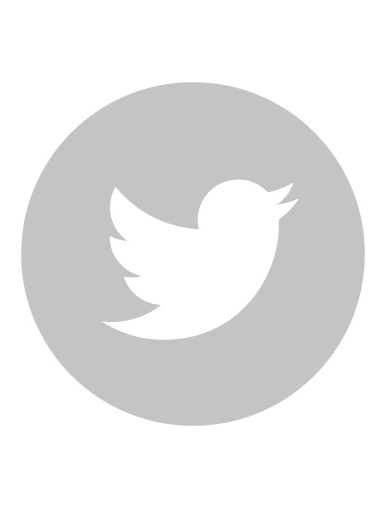 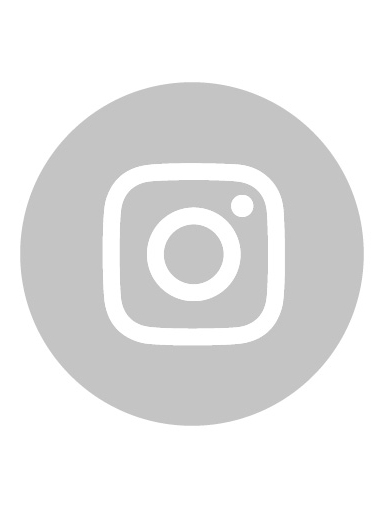 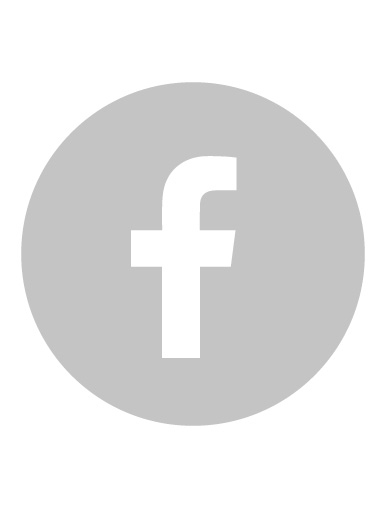 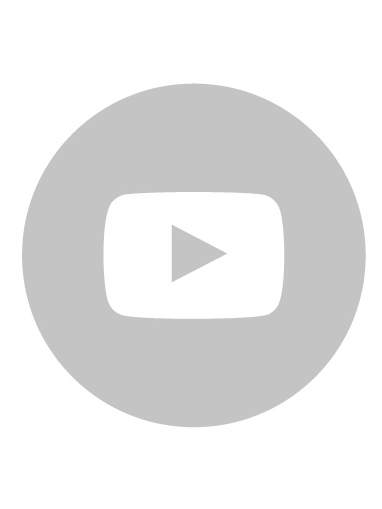 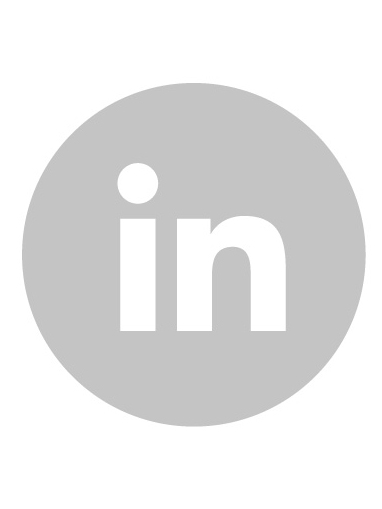 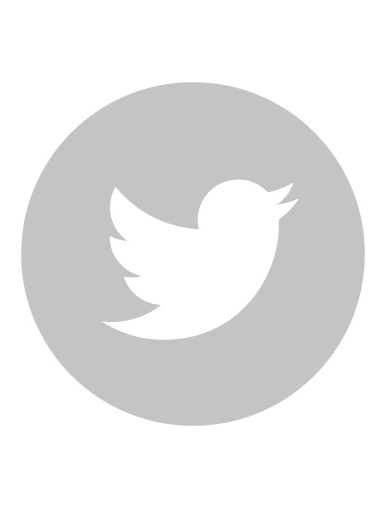 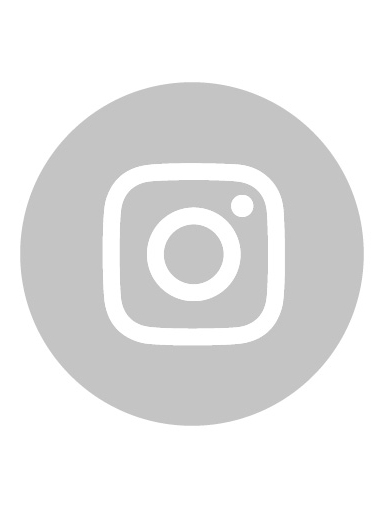 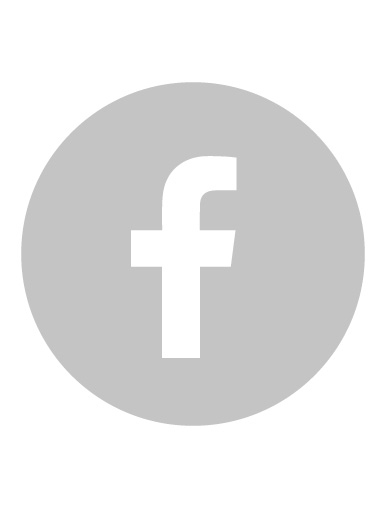 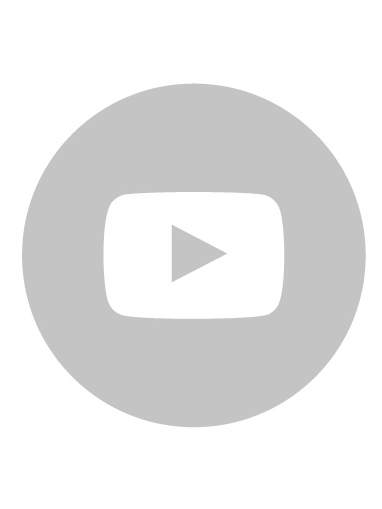 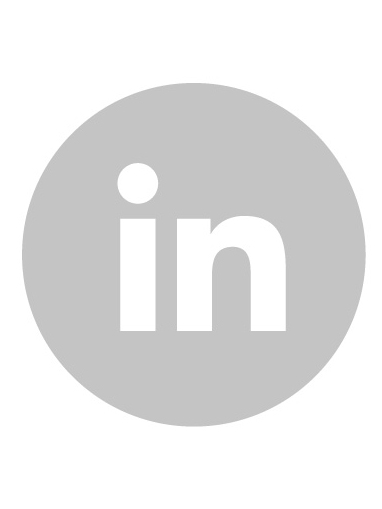 